BWF Level 1 Coaching Course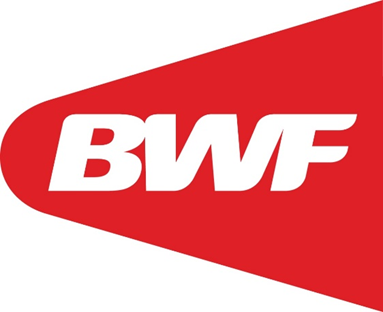 Insert - Candidate Name27/01/2020Feedback LogSummary of Documents Returned Overall AssessmentGeneral Notes and Comments: Summary ….DateTutorCommentsWork either ongoing or needs amendments  ACTION REQUIREDWork completed and satisfactoryTaskDocument SubmittedFeedback1.0	Theory QuestionsCompleted Excel file YesComplete2.1	Risk AssessmentVenue & Player risk assessmentsongoing2.2	Player DetailsCompleted players forms for each player2.3	RegisterCompleted register for all sessions 2.4	Evaluation sessionCompleted prior to the start of sessions 2.5	Observation, analysis and goal settingCompleted prior to the start of sessions (Includes a minimum of 5 session goals)3.0	Session PlansCompleted session plans: 6 minimumTo include completed evaluations4.0	Review and Evaluate the Coaching ProgrammeCompleted template after session 65.0	Practical coaching assessments5.0	Practical coaching assessmentsCompletedFeedback5.1	Day 3 PracticalSession containing observation, analysis and goal setting from Day 25.2	Day 3 PracticalSession delivering nominate stroke/movement5.3	Day 4 PracticalSession to players delivering nominated stroke/movementStrengths•	TO BE COMPLETED AT THE END OF THE COURSEDevelopment areas•	TO BE COMPLETED AT THE END OF THE COURSETaskTutor detailed feedback (read these caregully and take action where the cell is yellow)1.0	Theory QuestionsPassed2.1	Risk AssessmentCompleted2.2	Player Details2.3	RegisterOn-going2.4	Evaluation session2.5	Observation, analysis and goal setting•	3.0	Session Plans•	3.0	Session Plans•	5.1	Day 3 PracticalSession containing observation, analysis and goal setting from Day 2•	5.2	Day 3 PracticalSession delivering nominate stroke/movement•	5.3	Day 4 PracticalSession to players delivering nominated stroke/movement•	4.0	Review and Evaluation of the Coaching Programmeandinterview•	